Мероприятия  ко  Всемирному Дню защиты потребителей в Ютазинском районе В МФЦ проведен прием граждан специалистом-экспертом Альметьевского ТО Госалкогольинспекции РТ Габдраахмановой Г.Г. совместно со старшим специалистом 2 разряда ТО Управления Роспотребнадзора по РТ в Бугульминском, Азнакаевском, Бавлинском, Ютазинском районах  Вафиной Г.А. и  начальником отдела территориального развития Исполнительного комитета Ютазинского муниципального района Магамедовой А.М.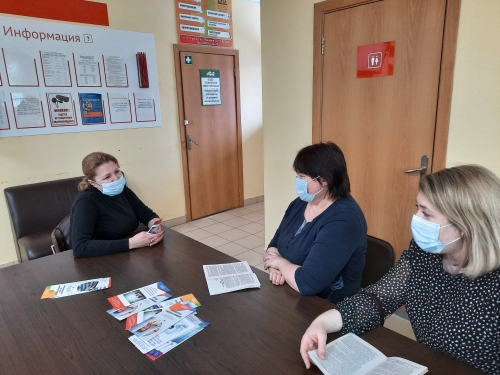 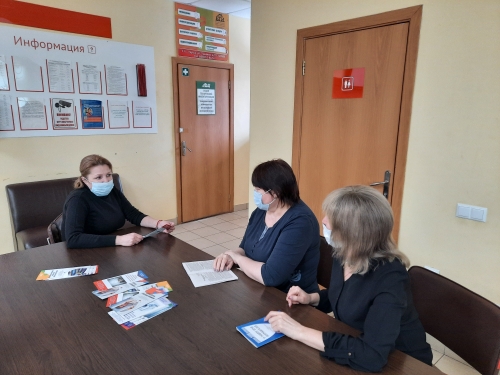 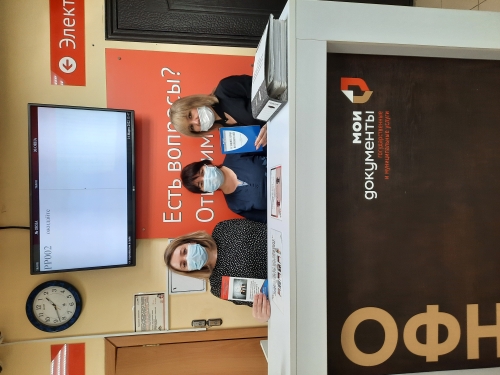 Проведены беседы в магазинах «Пятерочка», «Тэра» , салонах «Первый сотовый», «МТС»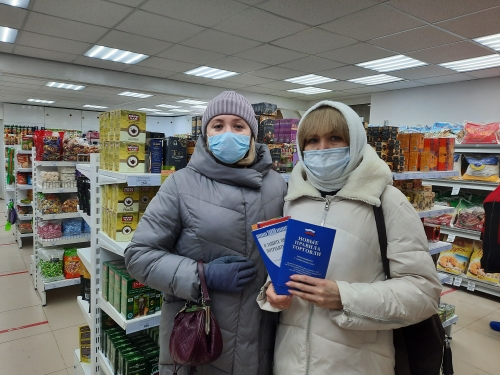 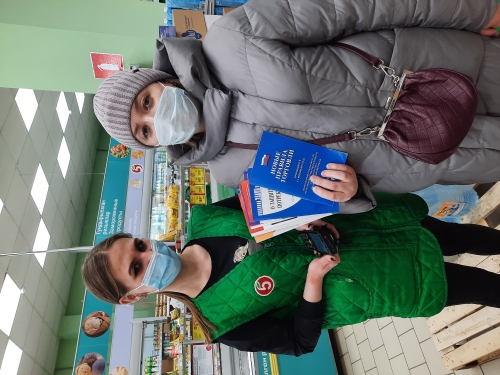 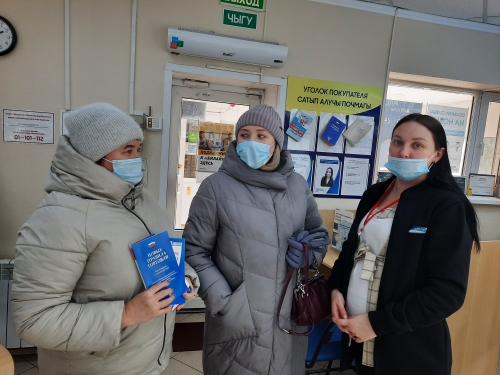 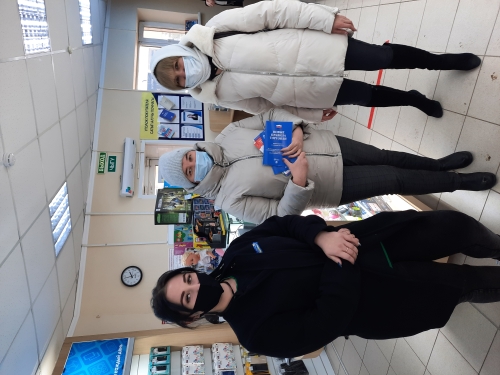 Также проведена беседа у ИП Низамова Р.Р., 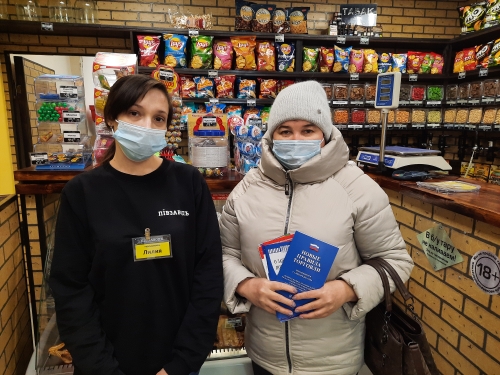 